		ORAL HEALTH SERVICE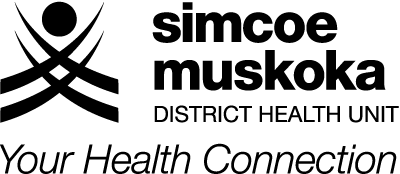 	 by the Bay, 		 	TEL:  705-721-7520    FAX:  705-734-9369	Toll Free:  1-877-721-7520	www.simcoemuskokahealth.orgONTARIO WORKS – DENTURE COVERAGE(Please answer all questions.  Incomplete forms will be returned.)Client’s Name: ____________________________________________________________________Address:  _________________________________________________________________________D.O.B.	______________________________        Member ID #: _________________________Ontario Works				or		ODSP		To help Ontario Works determine whether ODSP/Ontario Works client is eligible for coverage for dentures, we require the following information:Is this an initial appliance?	   [Upper  Yes	No]    	     [Lower  Yes      No]If yes, provide the dates of the relevant extractions.  If no, provide reasons for replacement and year of construction of denture(s):_______________________________________________________________________________________Indicate if any of the missing teeth in the upper and/or lower arch have been previously replaced with a prosthetic appliance. _______________________________________________________________________________________Signature of denture provider:  ___________________________    Print Name: ________________________For Partial Dentures, please indicate when the patient last had a complete examination by a dentist:      1 year	  2 years	  3 years	  4 years	  5 years	  5+ years agoIndicate abutment teeth for the denture(s): _____________________________________________________Have all restorative, periodontal and endodontic work been completed?           Yes     NoAre all remaining teeth restoratively, periodontally, endodontically sound?      Yes     NoIf no, please explain  _____________________________________________________________________Patient’s oral hygiene is:       Excellent	  Good	  Fair	  PoorSignature of DDS:  ______________________________   Print Name: ___________________________Circle the numbers for the missing teethCircle the numbers for the teeth to be extracted18  17  16  15  14  13  12  11 21  22  23  24  25  26  27  2818  17  16  15  14  13  12  11 21  22  23  24  25  26  27  2848  47  46  45  44  43  42  41 31  32  33  34  35  36  37  3848  47  46  45  44  43  42  41 31  32  33  34  35  36  37  38